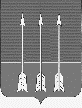 Администрация закрытого административно-территориальногообразования Озерный Тверской областиП О С Т А Н О В Л Е Н И Е02.08.2023											№ 89 О внесении изменений в Постановление администрации ЗАТО Озерный от 09.04. 2018 года № 96  «Об утверждении Положения об Общественном совете по проведению независимой оценки качества условий осуществления образовательной деятельности, осуществляемой муниципальными образовательными организациями ЗАТО Озерный Тверской области, состава Общественного совета по проведению независимой оценки качества условий осуществления образовательной деятельности, осуществляемой муниципальными образовательными организациями ЗАТО Озерный Тверской области»В соответствии с Федеральным законом от 29.12.2012  № 273-ФЗ «Об образовании в Российской Федерации», руководствуясь статьёй  36  Устава ЗАТО Озерный, администрация ЗАТО Озерный постановляет:Приложение № 2 к Постановлению администрации ЗАТО Озерный от 09.04.2018 года № 96 «Об утверждении Положения об Общественном совете по проведению независимой оценки качества условий осуществления образовательной деятельности, осуществляемой муниципальными образовательными организациями ЗАТО Озерный Тверской области, состава Общественного совета по проведению независимой оценки качества условий осуществления образовательной деятельности, осуществляемой муниципальными образовательными организациями ЗАТО Озерный Тверской области» изложить в новой редакции (Приложение).Контроль за исполнением настоящего постановления возложить на руководителя отдела образования  И.А. Гаранину.Опубликовать постановление в газете «Дни Озерного» и разместить на официальном сайте муниципального образования ЗАТО Озерный в сети Интернет (www.ozerny.ru).Настоящее постановление вступает в силу со дня его подписания.Исполняющий обязанности                                                      главы администрации  ЗАТО Озерный                               А.Н. Комаров   Приложениек постановлению администрации ЗАТО Озерный от 02.08.2023 № 89    Состав Общественного советапо проведению независимой оценки качества условий осуществления образовательной деятельности,осуществляемой муниципальными образовательными организациями ЗАТО Озерный Тверской области Сорокин Николай Николаевич	- технический директор ООО «Компьютерный сервис»; Ефремова Татьяна Николаевна -	участковый врач-педиатр ГБУЗ Городская больница ЗАТО Озерный, представитель родительской общественности;3)  Большегородская Ирина Игоревна -	заведующая хозяйством МБДОУ детский сад № 6 ЗАТО Озерный, представитель родительской общественности;Дубинина Елена Валерьевна – ИП Дубинина Е.В.;Светлова Оксана Геннадьевна – старший тренер-преподаватель по баскетболу МБУ ДО СШ ЗАТО Озерный, представитель родительской общественности;6) Лаптева Мария Александровна – корреспондент АНО «Редакция газеты «Дни Озерного»», представитель родительской  общественности (секретарь общественного совета по независимой оценке качества образования);7) Галунзовский Евгений Юрьевич — главный редактор АНО «Редакция  газеты «Дни Озерного»», представитель родительской  общественности.